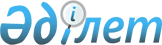 Ақтоғай ауданының аумағында стационарлық емес сауда объектілерінің орналастыру орындарын айқындау және бекіту туралыҚарағанды облысы Ақтоғай ауданының әкімдігінің 2022 жылғы 10 маусымдағы № 34/02 қаулысы. Қазақстан Республикасының Әділет министрлігінде 2022 жылғы 16 маусымда № 28498 болып тіркелді
      "Қазақстан Республикасындағы жергілікті мемлекеттік басқару және өзін-өзі басқару туралы" Қазақстан Республикасының Заңының 31-бабы 1-тармағының 4-2) тармақшасына, Қазақстан Республикасы Ұлттық экономика министрінің міндетін атқарушысының 2015 жылғы 27 наурыздағы № 264 бұйрығымен бекітілген Ішкі сауда қағидасынын 50-1-тармағына (Нормативтік құқықтық актілерді мемлекеттік тіркеу тізілімінде № 11148 болып тіркелген) сәйкес, Ақтоғай ауданының әкімдігі ҚАУЛЫ ЕТЕДІ:
      1. Ақтоғай ауданының аумағында стационарлық емес сауда объектілерінің орналастыру орындары осы қаулының қосымшасына сәйкес айқындалсын және бекітілсін.
      2. Осы қаулының орындалуын бақылау Ақтоғай ауданы әкімінің жетекшілік ететін орынбасарына жүктелсін.
      3. Осы қаулы оның алғашқы ресми жарияланған күнінен бастап күнтізбелік он күн өткен соң қолданысқа енгізіледі. Ақтоғай ауданының аумағында стационарлық емес сауда объектілерінің орналастыру орындары
					© 2012. Қазақстан Республикасы Әділет министрлігінің «Қазақстан Республикасының Заңнама және құқықтық ақпарат институты» ШЖҚ РМК
				
      Ақтоғай ауданының әкімі

С. Әбеуова
Ақтоғай ауданы
әкімдігінің
2022 жылғы 10
маусымдағы
№ 34/02
қаулысына қосымша
№
Стационарлық емес сауда объектілерін орналасу орындары
Орналасқан алаңы (шаршы метр)
Сауда қызметін жүзеге асыру кезеңі
Жақын арадағы инфрақұрылымды есепке алғандағы қызмет саласы (ұқсас бұйымдар сататын сауда объектілері, сонымен қатар қоғамдық тамақтану орындары )
1
Ақтоғай ауылы, Әлихан Бөкейхан көшесі № 8 А, "AMANAT" партиясы қоғамдық бірлестігінің Қарағанды облысы Ақтоғай аудандық филиалы ғимаратының артында
245 
5 жыл
Азық-түлік және азық-түлік емес тауарлар, жақын арадағы инфрақұрылым – "Айфар" кафесі
2
Абай ауылы, Қараменде би көшесі, № 4 тұрғын үйдің оң жағында
75 
5 жыл
Азық-түлік және азық-түлік емес тауарлар, жақын арадағы инфрақұрылым-жоқ
3
Айыртас ауылы, Орталық көшесі, № 7 тұрғын үйдің сол жағында
20 
5 жыл
Азық-түлік және азық-түлік емес тауарлар, жақын арадағы инфрақұрылым-жоқ
4
Сәуле ауылы, Достар көшесі, № 27/1 тұрғын үйдің оң жағында
100 
5 жыл
Азық-түлік және азық-түлік емес тауарлар, жақын арадағы инфрақұрылым-жоқ
5
Акши ауылы, Бейбітшілік көшесі, № 4/1 тұрғын үйдің оң жағында
50 
5 жыл
Азық-түлік және азық-түлік емес тауарлар, жақын арадағы инфрақұрылым-жоқ
6
Қошқар ауылы, Мәдениет көшесі, № 13 үй, "Қусақ ауылдық округі әкімінің аппараты" мемлекеттік мекемесінің ғимаратының артында
100 
5 жыл
Азық-түлік және азық-түлік емес тауарлар, жақын арадағы инфрақұрылым-жоқ
7
Нарманбет ауылы, Сана би көшесі № 9 б, "Айнұр" дүкенінің оң жағында
45 
5 жыл
Азық-түлік және азық-түлік емес тауарлар, жақын арадағы инфрақұрылым-жоқ
8
Ақжарық ауылы, Сеңкібай би көшесі, № 38/2 үй, "Қызыларай ауылдық округі әкімінің аппараты" мемлекеттік мекемесінің ғимаратына қарама-қарсы
20 
5 жыл
Азық-түлік және азық-түлік емес тауарлар, жақын арадағы инфрақұрылым-жоқ
9
Ақтас ауылы, Еңбек көшесі, № 8 үй, "Қараменде би ауылдық округі әкімінің аппараты" мемлекеттік мекемесінің ғимаратының артында
10 
5 жыл
Азық-түлік және азық-түлік емес тауарлар, жақын арадағы инфрақұрылым-жоқ
10
Нүркен ауылы, Жалаңтөс көшесі, № 7 тұрғын үйге қарама-қарсы
8 
5 жыл
Азық-түлік және азық-түлік емес тауарлар, жақын арадағы инфрақұрылым-жоқ
11
Ортадересін ауылы, Жәутіков көшесі № 13 А, "Береке" дүкенінің алдында 
20 
5 жыл
Азық-түлік және азық-түлік емес тауарлар, жақын арадағы инфрақұрылым-жоқ
12
Сарытерек ауылы, Парасат көшесі № 20 А, "Дананұр" дүкенінің алдында
45 
5 жыл
Азық-түлік және азық-түлік емес тауарлар, жақын арадағы инфрақұрылым-жоқ
13
Сарышаған кенті, Теміржол көшесі № 12 А, "Сағыныш" дүкеніне қарама-қарсы
200 
5 жыл
Азық-түлік және азық-түлік емес тауарлар, жақын арадағы инфрақұрылым-жоқ
14
Тасарал ауылы, Ағыбай батыр көшесі, № 2/1 тұрғын үйдің оң жағында
55 
5 жыл
Азық-түлік және азық-түлік емес тауарлар, жақын арадағы инфрақұрылым-жоқ
15
Тораңғалық ауылы, Абай көшесі, № 6 тұрғын үйге қарама-қарсы
20 
5 жыл
Азық-түлік және азық-түлік емес тауарлар, жақын арадағы инфрақұрылым-жоқ
16 
Шабанбай би ауылы, Әлихан Бөкейхан көшесі, № 1 үй, "Шабанбай би ауылдық округі әкімінің аппараты" мемлекеттік мекемесінің ғимаратының алдында 
20 
5 жыл
Азық-түлік және азық-түлік емес тауарлар, жақын арадағы инфрақұрылым-жоқ
17
Шашубай кенті, Сейфуллин көшесі № 2, "Азиза" дүкенінің оң жағында
162 
5 жыл
Азық-түлік және азық-түлік емес тауарлар, жақын арадағы инфрақұрылым-жоқ